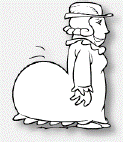 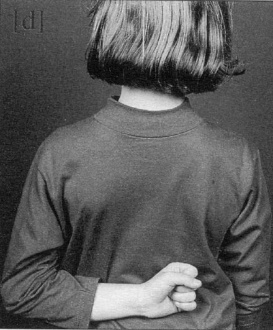 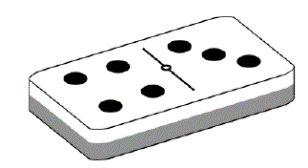 Je dis le nom des lettres :  d     L     p      m  i   D   r   ²t   o     c     A     o     d   n       D   ²i   O   K      l   q   pda    do      dé      di       du      don      dy       dra       dil da  do   dé   di   du   don   dy   dra   dil 